 ATM 110 --- Weather Observation and Analysis                   (Spring 2013)Instructor:                      Shu-Hua ChenOffice:                            Hoagland 235Phone:                             752-1822E-mail:                             shachen@ucdavis.eduClass time:                       Tuesday & Thursday 1:10 ~ 2:00 PMLab:                                 Tuesday & Thursday 2:10 ~ 4:00 PMClassroom:                       Hoagland Hall (HH) 124Office hours:                  Monday/Wednesday noon-1 PM or drop-in appointments.Teaching Assistant:        Hsiang-He Lee, hhelee@ucdavis.eduTA’s office hours:           Friday 11-noon, HH236Class website:   http://atm.ucdavis.edu/mmg/atm110_2013/atm110_2013.htmlGrading:          Midterm*                         25%          Final**                               30%          Homework/Lab***              40%          Participation                     5%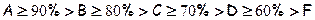 *     The midterm is scheduled for - TBA.**    The final is scheduled for Thursday, June 13 at 10:30 am.***      Homework is due the beginning of the class on the due day. No late homework will be accepted without a reasonable excuse (such as illness). References:          A world of weather: Fundamentals of meteorology, L. M. Grenci and J. M. Nese, 2001.Synoptic-Dynamic meteorology in midlatitudes, Vol I. Howard B. Bluestein, 1993.    Atmospheric Science: In introductory Survey, Wallace and Hobbs, 1977.Mescoscale meteorology and forecasting, Peter S. Ray, 1986.Weather Analysis, Dusan Djuric, 1994.